Community Connections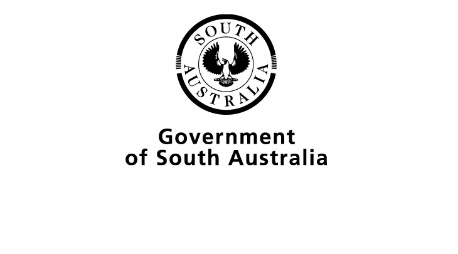 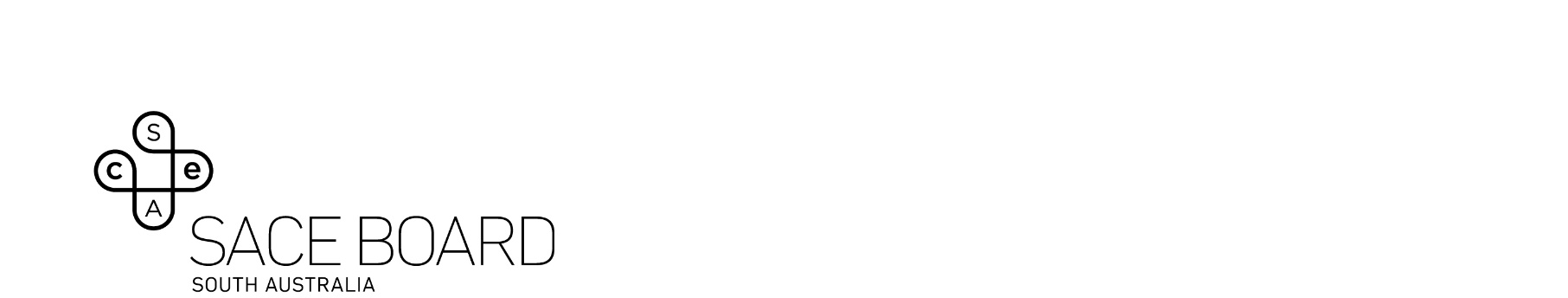 Community Application Activities – ideas for individual subjectsThese ideas are neither prescriptive nor exhaustive, and are provided as a guide only.Aboriginal StudiesInvestigate political comment in written, visual and/or performing arts. (Visit art galleries, community centres, installations around Adelaide).Business InnovationDevelop a feasibility study in planning own enterprise.Create a social media campaign for a local organisation/business e.g. Facebook/webpage etc.BiologyDNA / genetics profiling.Information booklet – organ donation.Investigate the impact of community on habitat of a local animal. Discuss strategies for them to flourish harmoniously.Complete a research paper into raising budgies or chickens.Investigate how genetically modified crops could benefit local farmers.Cross-disciplinary StudiesInvestigate or devise a brief to put to a local council re the development of a skate park.Peer teaching - teaching to primary school students.Youth council - participation and action.Child StudiesDesign and implement a play-based learning activity in a local playgroup or childcare centre. Volunteer in a childcare centre.Investigate what is involved in becoming a childcare worker.Volunteer to run an activity in a crèche or OSHC.Run a story-telling session.Creative ArtsStoryboard and/or film a school event (harmony day/ behind the scenes at formal).Develop a character to MC the performing arts night.Investigate acting skills in theatre by participating in workshop.Design and create advertising materials for performing arts night.ChemistryMake products e.g. bath salts, hand lotions for sale.Investigate fizz in different drinks.Research into less toxic dishwashing agents.DanceInterview a choreographer or visit a dance school for workshop.Design, Technology, and EngineeringPedal prix bike, construction or fixing techniques for a primary school.Build cubby house furniture. Design a fishpond area for the school.EnglishInvestigate the language used by councilors to deal with complaints from residents in the community.Use tasks to improve literacy skills then produce a written piece (article, story, or poem) for a school newsletter or yearbook.Write a story book and go online and deliver it to a school group.Upgrade school website.School magazine page or section.Essential EnglishCreate an informational brochure or other text type for local clubs/ businesses with which students are affiliated.Create instructional texts for local sporting club.Review a website/s and provide feedback to the producer.Create a pamphlet assisting a targeted group with information about safe partying.Investigate the 10 most used documents in a workplace and annotate them.Create a board game or a website for community group.Food and HospitalityDesign a 3-course meal for a group of people catering for different dietary needs. Create a recipe book for a community group re diet, gluten free.Survey and introduce new food choice to school canteen.Plan and run catering/fundraising activity with SRC or local community group.Plan a meal for the homeless.Health and WellbeingPresent information to a school group about promoting health.Invite groups into the school to speak and present.Develop a lifestyle program for the elderly.Information Processing and PublishingPlan and prepare/design complete set of stationery for an event.Provide all the advertising material for a musical, drama production or school even.Integrated learningDesign and make a quilt for a charity organization, e.g. domestic violence.Language subjectsDesign a cultural exchange orientation program in the community.Legal StudiesWork with local MP on various law issues e.g. electoral process.Deliver sessions to local primary school students on cyber safety issues.Mathematics subjectsIdentify mathematics learning in technology design, particularly in workplaces.Investigate angles in sport.Investigate buying a car.Investigate the cost of doing up a car.Collect and analyse statistics in sport (local sports club i.e. football and basketball).Develop an emergency evacuation program for a company or school.Create a ‘How to budget for a …. Guide’.Plan a budget for weekly shopping of local sports club.Create a brochure about home loans and how people can reduce the interest paid.Modern HistoryMake a video of a local area of historical significance that can be accessed in the school. (I.e. Ansley Hill, Mt Lofty, Port Adelaide).Organise a Remembrance Day service for the school incorporating the local RSL.Music subjectsPlan a concert: event management.Write and upload song to JJJ unearthed (get feedback).Train/cross-age use of musical instrument.Performance – gig in school during lunch times.Fundraising performance (audio and or filmed).Media StudiesProduce instructional videos to support need in community i.e. accessing Centerlink.Train aged care residents in using new technology.Design school magazine covers/pages.NutritionInvestigate how to plan nutritious family meals on a budget.PsychologyCreate an article on sleep deprivation on study habits for high school students.Physical EducationPlan coaching activities for particular sports.Develop instructional manuals.Assist with planning and running sports day, swimming carnival or cross country event with the school, or with a schools sports team.Devise a program for house sportDesign a webpage for the local sport clubs (country area).Plan an orienteering course for a local competition.Investigate whether 3 x 20 mins per week is sufficient to gain fitness.Develop a gym program for other younger people in the community.Promote and organise PE week or PE day activity.Develop a sport specific skill development program for primary school students.Arrange and coach a knockout sports team.Commentator on sports day.PhysicsInvestigate how physics can be used in the completion of a home building project.Create a brochure about safe driving by looking at breaking distance and speed.Philosophy Investigate community views on ethical issues (petition to community on live animal export).PsychologyResearch teenage sleep deprivation.Design a school-based bullying alert program.Plan a mentoring program (peer) for school.Create a poster/ brochure on mental health issues.Society and CultureInvestigate ways beauty is represented in culture.TourismTracing heritage (German/Irish/Italian etc.): planning a visit.Workplace PracticesCreate an employment portfolio that will assist with job applications.Prepare a series of “so you want to be a…” brochures for a library display.Prepare a pamphlet of ‘do’s and don’ts’ in an interview.Visual ArtsSet up an art exhibition.Create an art skill development tutorial.Create a program for performance.Women’s StudiesInvestigate the rights of women and support services available and present as an information booklet.Investigate how clothes shops present the concept of masculinity and femininity.How can the use of statistics and graphs and diagrams be used to educate the community about domestic violence and bring about social change?Interview women from a non-European culture and learn about experiences of disempowerment through cultural practice and ways of thinking.